Individuelle Unterstützung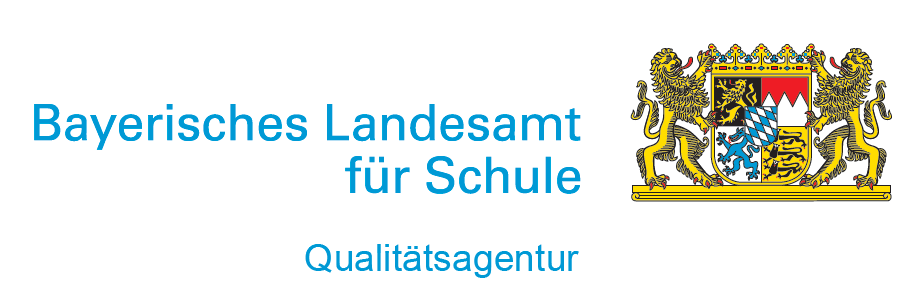 Kollegiale Hospitation im UnterrichtDieser Bogen dient der strukturierten Rückmeldung an einen Kollegen/eine Kollegin, bei dem/der Sie auf dessen/deren Wunsch hospitieren. Bitte lesen Sie sich den Bogen vor der Hospitation genau durch. Veranschaulichen Sie Ihre Einschätzungen durch treffende Beispiele (positive: die Aussage bekräftigende, negative: der Aussage entgegen gerichtete) aus dem beobachteten Unterricht. Sie können diesen Bogen nach Ihren eigenen Vorstellungen ergänzen oder verändern. Entscheidend ist das vertrauensvolle, persönliche Gespräch nach erfolgter Hospitation zwischen den beiden Kolleg*innen.Förderung selbstgesteuerten Lernens	Kollegiale Hospitation im UnterrichtDieser Bogen dient der strukturierten Rückmeldung an einen Kollegen/eine Kollegin, bei dem/der Sie auf dessen/deren Wunsch hospitieren. Bitte lesen Sie sich den Bogen vor der Hospitation genau durch. Veranschaulichen Sie Ihre Einschätzungen durch treffende Beispiele (positive: die Aussage bekräftigende, negative: der Aussage entgegen gerichtete) aus dem beobachteten Unterricht. Sie können diesen Bogen nach Ihren eigenen Vorstellungen ergänzen oder verändern. Entscheidend ist das vertrauensvolle, persönliche Gespräch nach erfolgter Hospitation zwischen den beiden Kolleg*innen.Förderung der Lernmotivation	Kollegiale Hospitation im UnterrichtDieser Bogen dient der strukturierten Rückmeldung an einen Kollegen/eine Kollegin, bei dem/der Sie auf dessen/deren Wunsch hospitieren. Bitte lesen Sie sich den Bogen vor der Hospitation genau durch. Veranschaulichen Sie Ihre Einschätzungen durch treffende Beispiele (positive: die Aussage bekräftigende, negative: der Aussage entgegen gerichtete) aus dem beobachteten Unterricht. Sie können diesen Bogen nach Ihren eigenen Vorstellungen ergänzen oder verändern. Entscheidend ist das vertrauensvolle, persönliche Gespräch nach erfolgter Hospitation zwischen den beiden Kolleg*innen.Förderung überfachlicher Kompetenzen	Kollegiale Hospitation im UnterrichtDieser Bogen dient der strukturierten Rückmeldung an einen Kollegen/eine Kollegin, bei dem/der Sie auf dessen/deren Wunsch hospitieren. Bitte lesen Sie sich den Bogen vor der Hospitation genau durch. Veranschaulichen Sie Ihre Einschätzungen durch treffende Beispiele (positive: die Aussage bekräftigende, negative: der Aussage entgegen gerichtete) aus dem beobachteten Unterricht. Sie können diesen Bogen nach Ihren eigenen Vorstellungen ergänzen oder verändern. Entscheidend ist das vertrauensvolle, persönliche Gespräch nach erfolgter Hospitation zwischen den beiden Kolleg*innen.Individuelle UnterstützungDie Lehrkraft informiert sich über individuelle Lernschwierigkeiten.Positive Beispiele:Negative Beispiele:Individuelle UnterstützungDie Lehrkraft informiert sich über individuelle Lernfortschritte.Positive Beispiele:Negative Beispiele:Individuelle UnterstützungDie Lehrkraft gibt den Schüler*innen unterschiedliche Arten von Hilfestellung.Positive Beispiele:Negative Beispiele:Individuelle UnterstützungDie Lehrkraft gibt den Schüler*innen unterschiedlich viel Hilfestellung.Positive Beispiele:Negative Beispiele:Individuelle UnterstützungEs gibt quantitativ differenzierende Aufgabenstellungen.Positive Beispiele:Negative Beispiele:Individuelle UnterstützungEs gibt qualitativ differenzierende Aufgabenstellungen.Positive Beispiele:Negative Beispiele:Individuelle UnterstützungSonstiges Beobachtungsitem:Positive Beispiele:Negative Beispiele:Individuelle UnterstützungSonstiges Beobachtungsitem:Positive Beispiele:Negative Beispiele:Förderung selbstgesteuerten LernensDer Arbeitsplatz wird jeweils mit den für eine Aufgabe benötigten Materialien vorbereitet.Positive Beispiele:Negative Beispiele:Förderung selbstgesteuerten LernensDie Lernmaterialien im Unterrichtsraum sind übersichtlich geordnet.Positive Beispiele:Negative Beispiele:Förderung selbstgesteuerten LernensDie Lehrkraft weist auf Strategien des Wissenserwerbs hin.Positive Beispiele:Negative Beispiele:Förderung selbstgesteuerten LernensDie Lehrkraft bespricht Strategien des Wissenserwerbs mit den Schüler*innen.Positive Beispiele:Negative Beispiele:Förderung selbstgesteuerten LernensDie Schüler*innen bekommen Rechercheaufträge.Positive Beispiele:Negative Beispiele:Förderung selbstgesteuerten LernensIm Unterricht wird besprochen, wie man an gute Informationen kommt.Positive Beispiele:Negative Beispiele:Förderung selbstgesteuerten LernensDie Schüler*innen lernen bestimmte Recherchetechniken.Positive Beispiele:Negative Beispiele:Sonstiges Beobachtungsitem:Positive Beispiele:Negative Beispiele:Sonstiges Beobachtungsitem:Positive Beispiele:Negative Beispiele:Förderung der LernmotivationDie Schüler*innen können das Unterrichtsgeschehen aktiv mitgestalten (z.B. Wahlmöglichkeiten bei Themen/Aufgaben bzw. Sozialformen d. Lernens).Positive Beispiele:Negative Beispiele:Förderung der LernmotivationDie Lehrkraft verstärkt positiv.Positive Beispiele:Negative Beispiele:Förderung der LernmotivationDie Lehrkraft hebt individuelle Fähigkeiten von Schüler*innen hervor.Positive Beispiele:Negative Beispiele:Förderung der LernmotivationSchüler*innen geben einander Rückmeldungen.Positive Beispiele:Negative Beispiele:Förderung der LernmotivationZusammenhänge mit der Lebenswelt der Schüler*innen werden hergestellt. Positive Beispiele:Negative Beispiele:Förderung der LernmotivationDie Schüler*innen können den subjektiven Nutzen von Lerninhalten nachvollziehen.Positive Beispiele:Negative Beispiele:Förderung der LernmotivationDie Schüler*innen erhalten Gelegenheit, ihre eigenen Erfahrungen einzubringen.Positive Beispiele:Negative Beispiele:Sonstiges Beobachtungsitem:Positive Beispiele:Negative Beispiele:Sonstiges Beobachtungsitem:Positive Beispiele:Negative Beispiele:Förderung überfachlicher KompetenzenDie Schüler*innen holen sich bei Bedarf eigenständig Hilfe.Positive Beispiele:Negative Beispiele:Förderung überfachlicher KompetenzenDie Schüler*innen werden als Experten eingesetzt.Positive Beispiele:Negative Beispiele:Förderung überfachlicher KompetenzenDie Schüler*innen werden dazu angehalten, ihren Standpunkt zu begründen.Positive Beispiele:Negative Beispiele:Förderung überfachlicher KompetenzenDen Schülern*innen wird ermöglicht, sich selbst realistisch einzuschätzen.Positive Beispiele:Negative Beispiele:Förderung überfachlicher KompetenzenDie Schüler*innen erhalten Aufgaben, bei denen sie mit anderen zusammen arbeiten müssen. Positive Beispiele:Negative Beispiele:Förderung überfachlicher KompetenzenBei Teamarbeit nehmen die Schüler*innen unterschiedliche Rollen ein.Positive Beispiele:Negative Beispiele:Förderung überfachlicher KompetenzenEs werden auch Aufgaben gestellt, bei denen die Schüler*innen Einigung erzielen müssen.Positive Beispiele:Negative Beispiele:Förderung überfachlicher KompetenzenSchüler*innen lernen von anderen Schüler*innen.Positive Beispiele:Negative Beispiele:Förderung überfachlicher KompetenzenMethodische Vorgehensweisen werden besprochen.Positive Beispiele:Negative Beispiele:Methoden werden von den Schüler*innen in unterschiedlichen Zusammenhängen angewandt.Positive Beispiele:Negative Beispiele:Der Nutzen einzelner Methoden wird mit den Schüler*innen reflektiert.Positive Beispiele:Negative Beispiele:Die Schüler*innen präsentieren ihre Arbeitsergebnisse.Positive Beispiele:Negative Beispiele:Sonstiges Beobachtungsitem:Positive Beispiele:Negative Beispiele: